Base your answers to question 9 – 11 on the diagram below which shows various finches found on the Galapagos Islands and on your knowledge of biology.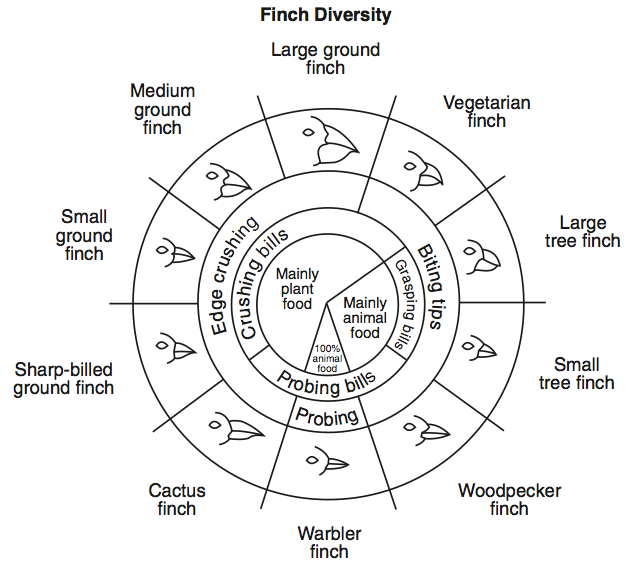 9.	Predict which species of finch would be most likely to survive if the weather on the Galapagos Islands 	gradually changed and the seeds available to the finches became larger with heavier coverings.  Explain. 	_________________________________________________________________________________	_________________________________________________________________________________	_________________________________________________________________________________	_________________________________________________________________________________10. 	One island is populated by two species-Ground Finches and Small Tree Finches.	a. What two types of food would you expect to be available on this island? Explain. 	_________________________________________________________________________________________	_________________________________________________________________________________________	_________________________________________________________________________________________	b. Would you expect the two species to compete for food on this island? Explain. 	_________________________________________________________________________________________	_________________________________________________________________________________________	_________________________________________________________________________________________	c.   How might the two native finch populations be affected if several dozen Sharp-billed Ground 		    	  	      Finches were to migrate to the island and survive? Explain. 	_________________________________________________________________________________________	_________________________________________________________________________________________	_________________________________________________________________________________________11. 	Explain how an island could support large populations of both Large Ground Finches and Small Ground 	Finches? Explain. 	_________________________________________________________________________________________	_________________________________________________________________________________________	_________________________________________________________________________________________12.	What was acting as the selecting agent in this activity? 	_________________________________________________________________________________________	_________________________________________________________________________________________